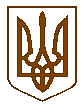 У К Р А Ї Н АРОЗПОРЯДЖЕННЯЧопського міського голови  Закарпатської областівід 16.05.2018 року                             № 114Про  скасування  розпорядження Чопськогоміського голови від 02.05.2018р. № 104 «Про скликання  30  сесії  Чопської  міської  ради VII скликання, позачергове засідання»У відповідності до статті 42 Закону України "Про місцеве самоврядування в Україні", з метою більш детального обговорення постійними комісіями питань, які пропонувалися до розгляду на позачерговому засіданні сесії міської ради, та надання ними відповідних висновків та рекомендацій:1. Скасувати розпорядження Чопського міського голови від 02.05.2018р.      № 104 «Про скликання 30 сесії  Чопської міської ради VII скликання, позачергове засідання».2. Розгляд питань, які пропонувалися до розгляду на позачерговому засіданні сесії Чопської міської ради, перенести на розгляд чергової сесії Чопської міської ради у червні 2018 року.3. Контроль за виконанням розпорядження покласти на секретаря Чопської міської ради Чолавин М.В.В.о. міського голови								М. Чолавин